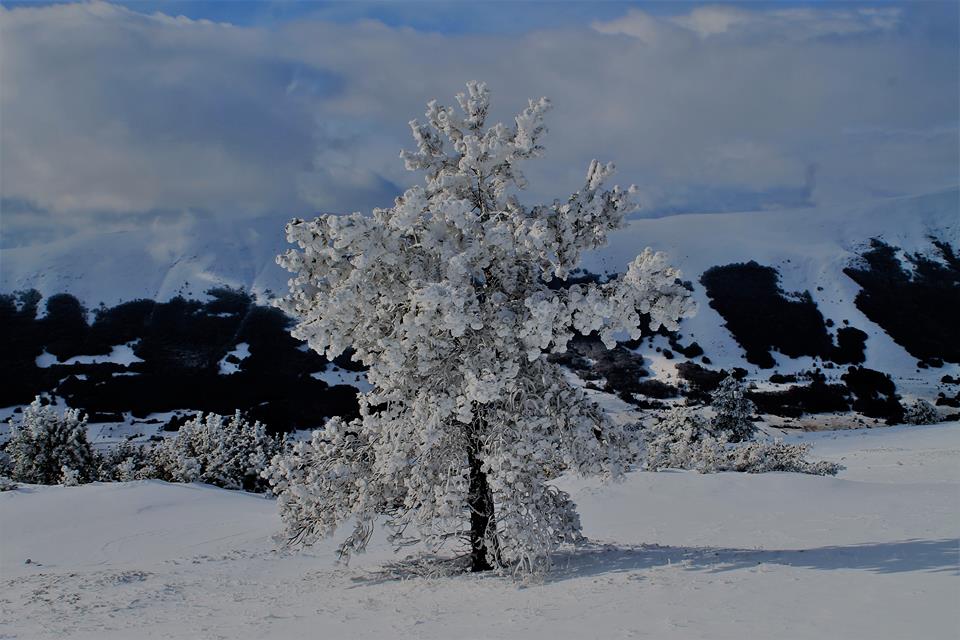 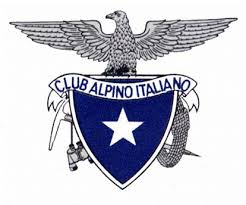 CALENDARIO ATTIVITA’ MESE DI GENNAIO 2019 SEZIONI DI: AVEZZANO-CASTEL DI SANGRO – FARA SAN MARTINO – ISERNIA – ISOLA DEL GRAN SASSO – PIEDIMONTE MATESE – POPOLI – SORA – SULMONA – VASTO06/01 PIEDIMONTE MATESE                    www.caipiedimontematese.com              Dalla Leonessa di Cerreto Sannita a San Lupo per Monte Croce13/01 AVEZZANO                                            www.caiavezzano.it              Alla scoperta del Regio Tratturo da Forca Caruso a Monte Forchetta              CASTEL DI SANGRO                           www.caicasteldisangro.it              Rifugio Acqua Puzza              ISERNIA                                                   www.cai.isernia.it              Cresta della Monna dal Piano Aremogna              ISOLA DEL GRAN SASSO                   www.caiisoladelgransasso.it              Ciaspolata alla Madonnina: Prati di Tivo – Rifugio Cima Alta – Piana                 Del Laghetto – Croce – Albergo Diruto - Madonnina             PIEDIMONTE MATESE                         www.caipiedimontematese.com             Ricognizione sentieri             POPOLI                                                        www.caipopoli.com                   Cresta della Monna dal Piano Aremogna             SULMONA                                                    www.caisulmona.it             Ciaspolata giro di Monte Bolza             VASTO                                                           www.caivasto.com             Sentiero “Maurizio Salvatore” Tufillo – manutenzione  20/01 AVEZZANO                                              www.caiavezzano.it             Rifugio “Piero Concia”             CASTEL DI SANGRO                                 www.caicasteldisangro.it             Escursione sul Genzana             FARA SAN MARTINO                               www.caifarasanmartino.it             Ciaspolata (tutti i dettagli in prossimità dell’evento)          PIEDIMONTE MATESE                                www.caipiedimontematese.com          Monte Petrella da Polleca per Fosso Canale          POPOLI                                                              www.caipopoli.com          Escursione sul Genzana          VASTO                                                                 www.caivasto.com          Riserva Naturale Monte Genzana: Toppe Vurgo- Monte Fossone26/01 VASTO                                                             www.caivasto.com          Presentazione libro “Passi di V 143 itinerari di alpinismo tra il III e V”          Di Cristiano Iurisci27/01 AVEZZANO                                                     www.caiavezzano.it          Con le ciaspole da Bisegna a Terraegna          ISERNIA                                                               www.cai.isernia.it          Ciaspolata “Valico della Corte”         ISOLA DEL GRAN SASSO                               www.caiisoladelgransasso.it         Montagna dei Fiori         Escursione scialpinistica da San Giacomo alla Montagna dei Fiori          PIEDIMONTE MATESE                                www.caipiedimontematese.com          Ciaspolata sull’anello dei Rifugi – Valle Santa Maria Vallatari e Monte           Orso          SULMONA                                                            www.caisulmona.it          Ciaspolata Chiarano – Passo delle tre Croci         VASTO                                                                   www.caivasto.com       Capracotta – corso sci di fondo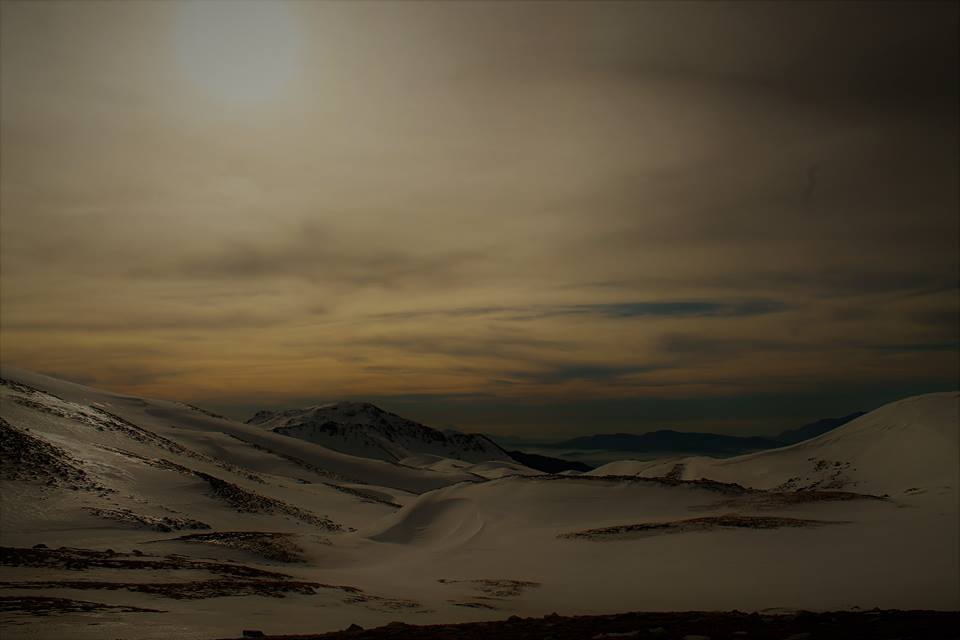 